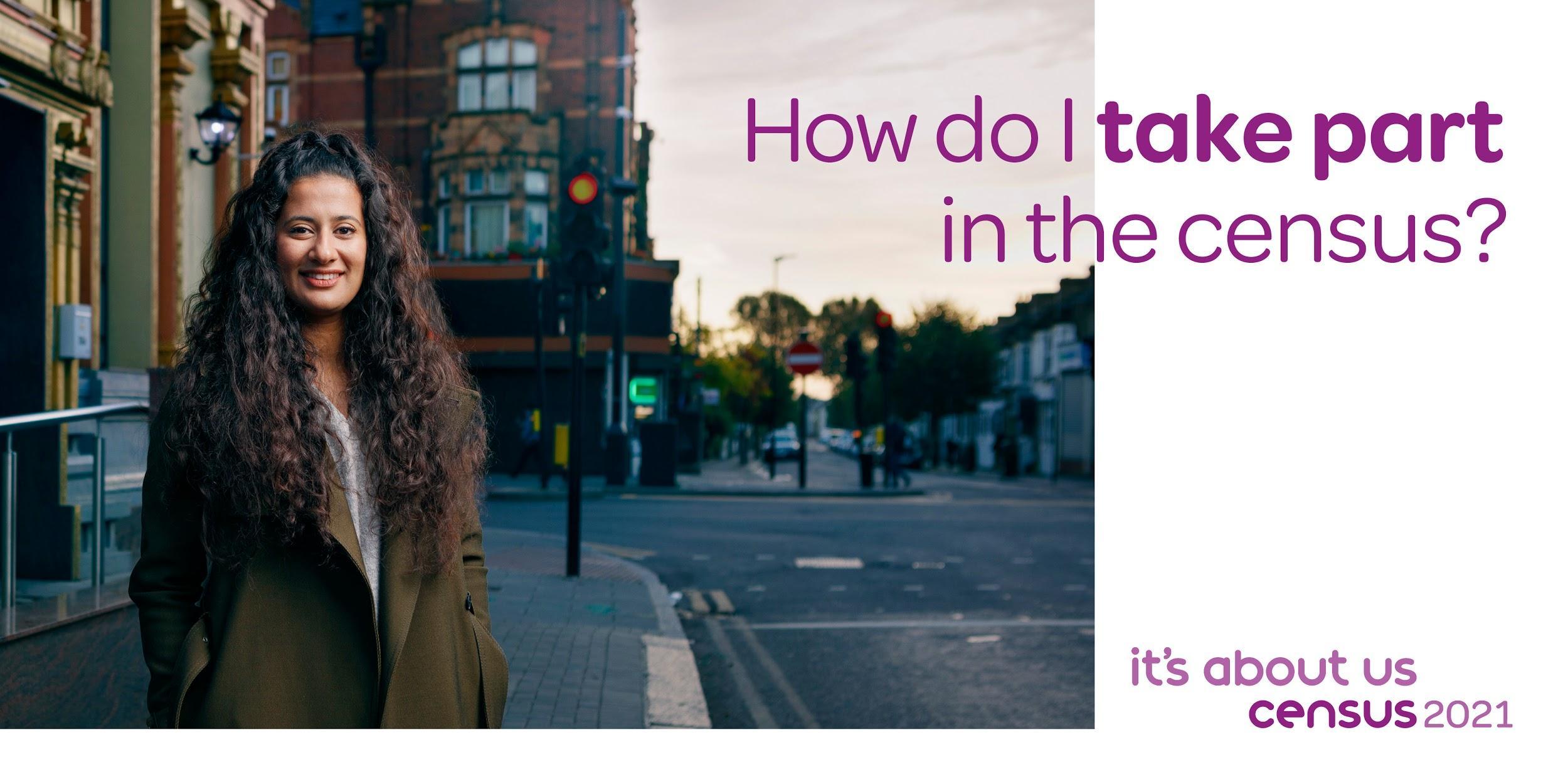 Wiltshire Libraries Census 2021 support service:Please find this guide for support with Census 2021 , this support service is delivered from your Wiltshire  libraries to support you with your enquiries relating to Census 2021. The contact numbers, locations & email address  are listed below: Chippenham Library, Timber Street, SN15 3EJ, Tel 01249650536Email: libraryenquries@wiltshire.gov.uk Devizes Library, Sheep Street, SN10 1DL, Tel 01380826190Email: libraryenquiries@wiltshire.gov.ukTrowbridge Library, Ground Floor, County Hall, Bythesea Road, Trowbridge, BA14 8JN , Telephone: 01225716700Email:  libraryenquiries@wiltshire.gov.ukSalisbury Library, Market place , Salisbury , SP1 1BL , Telephone 01722324145 Email libraryenquires@wiltshire.gov.ukNorth Bradley Peace Memorial Hall, Southwick Road, North Bradley, Trowbridge, Wiltshire, BA14 0SH.  Telephone 07982763182Email: pbaxter70@yahoo.com       Warminster Library, Three Horseshoes Walk, Warminster, BA12 9BT,  Telephone 01985216022  Email: libraryenquiries@wiltshire.gov.ukWylye Coyotes Afterschool Club CIC, Greenlight Cherry Orchard Codford, Warminster,  Wiltshire, BA12 0PNTelephone: 01985851713Email: info@wylyecoyotes.com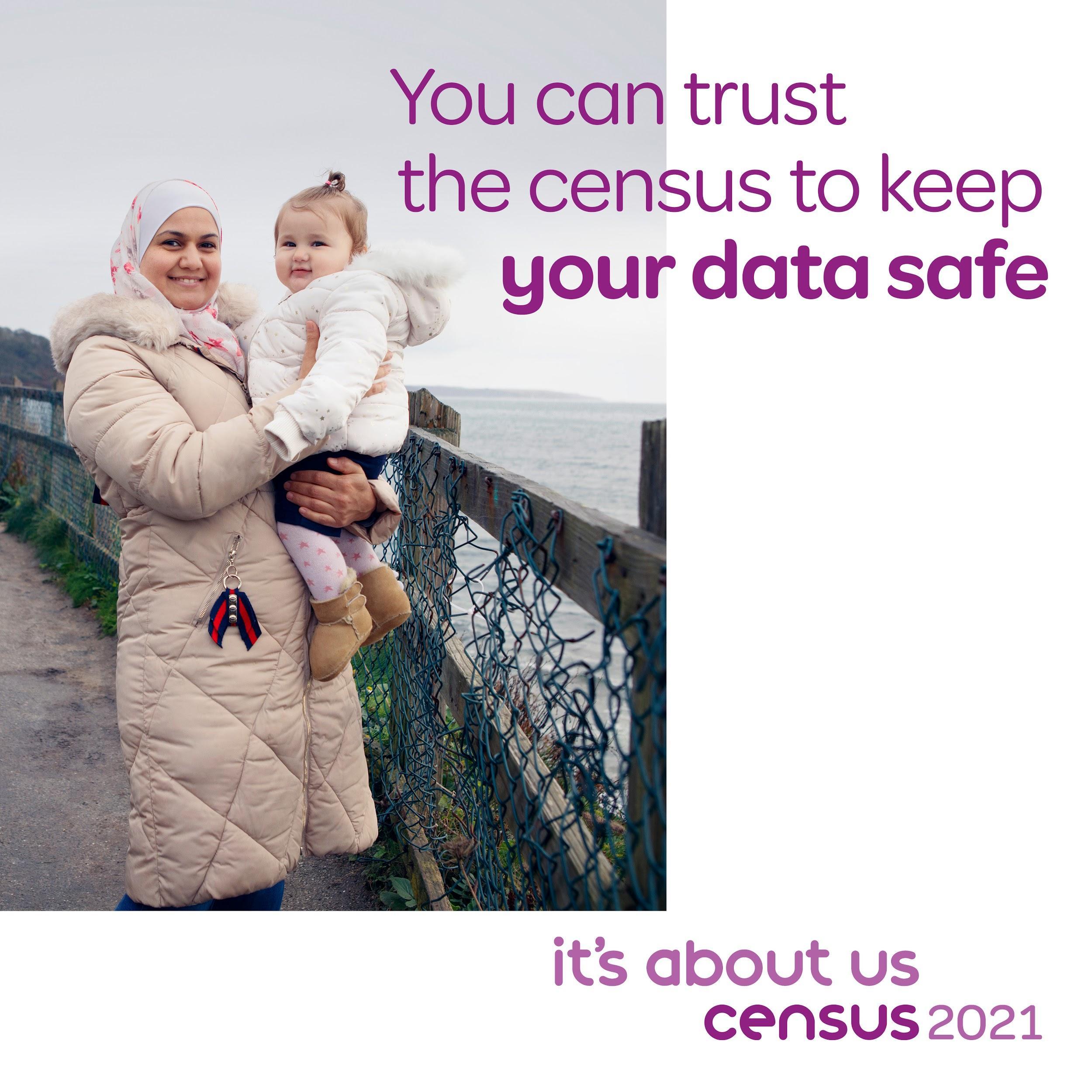 